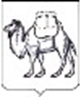 ТЕРРИТОРИАЛЬНАЯ ИЗБИРАТЕЛЬНАЯ КОМИССИЯСОСНОВСКОГО РАЙОНАРЕШЕНИЕ25 августа 2023 года                                                                               №89/764-5с. ДолгодеревенскоеО режиме работы участковой избирательной комиссии избирательного участка №2117 в период подготовки и проведения выборов депутатов Совета депутатов сельского поселения Новый Кременкуль четвертого созыва В связи с подготовкой и проведением выборов депутатов Совета депутатов сельского поселения Новый Кременкуль четвертого созыва, в целях организации взаимодействия с избирателями и иными участниками избирательного процесса, в том числе по вопросам ознакомления со списками избирателей, уточнения сведений в них, в соответствии с Федеральным законом от 12 июня 2002 года № 67-ФЗ «Об основных гарантиях избирательных прав и права на участие в референдуме граждан Российской Федерации», Законом Челябинской области от 29 июня 2006 года № 36-ЗО «О муниципальных выборах в Челябинской области», территориальная избирательная комиссия Сосновского района, на которую в соответствии постановлением избирательной комиссии Челябинской области № 10/107-7 от 29 апреля 2022 года возложено исполнение полномочий по подготовке и проведению выборов в органы местного самоуправления, местного референдума на территории сельского поселения Новый Кременкуль Сосновского муниципального района РЕШИЛА:1. Участковой избирательной комиссии избирательного участка №2117 приступить к работе по обеспечению подготовки и проведению голосования, подсчета голосов избирателей на выборах депутатов Совета депутатов сельского поселения Новый Кременкуль четвертого созыва с 30 августа по 9 сентября 2023 года.2. Установить следующий режим работы участковой избирательной комиссии избирательного участка №2117 в период подготовки и проведения выборов депутатов Совета депутатов сельского поселения Новый Кременкуль четвертого созыва:в рабочие дни -  с 16.00 часов до 20.00 часов;в выходные дни - с 10.00 часов до 14.00 часов.3. Направить настоящее решение в участковую избирательную комиссию избирательного участка №2117.4. Направить настоящее решение в избирательную комиссию Челябинской области для размещения в информационно-телекоммуникационной сети «Интернет».5. Контроль за исполнением настоящего решения возложить на секретаря территориальной избирательной комиссии Сосновского района Щастливую И.М. Председатель комиссии                                                                  Т.Б. КорниенкоСекретарь комиссии                                                                      И.М. Щастливая